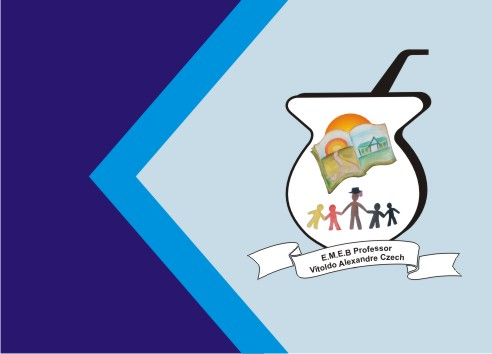 ATIVIDADE DE ARTESPlanos e volumes Siga o modelo abaixo e desenhe um movel ( roupeiro, cadeira, mesa etc) da sua casa utilizando o volume ou perspctiva. 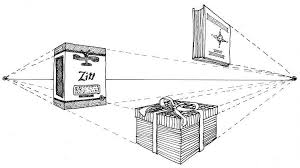 